2019 OSU Turf Field DayThursday – August 29, 2019Lewis-Brown Farm
3329 Peoria Rd
Corvallis, OR 97333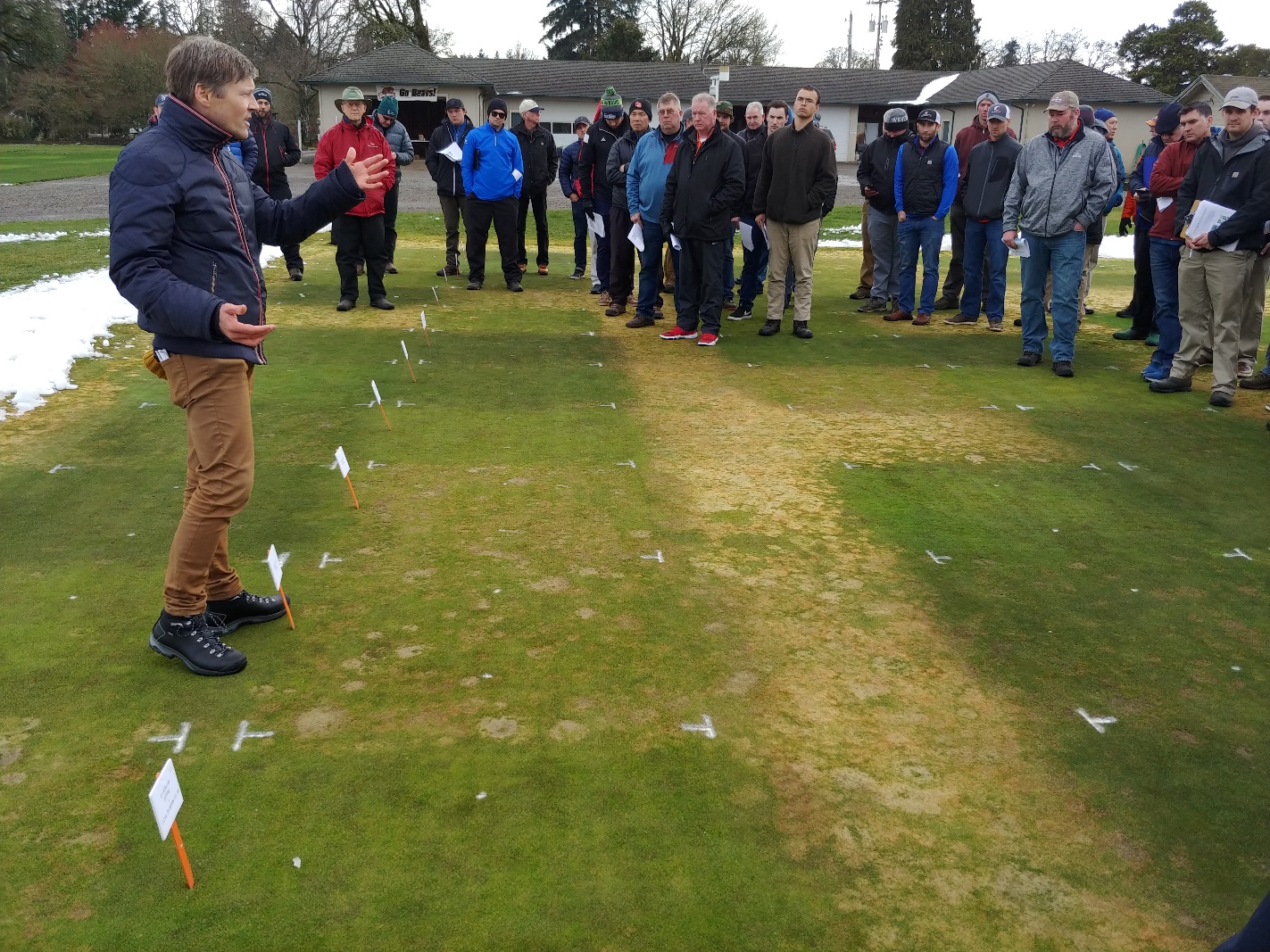 Schedule 8:00 am to 9:00 am – Check-in and Breakfast 9:00 am to 11:30 am - Field Day, Industry Expo
11:30 am to 12:30 pm – Lunch  1:00 pm to 7:00 pm – J. Oliver Memorial Golf Tournament and Dinner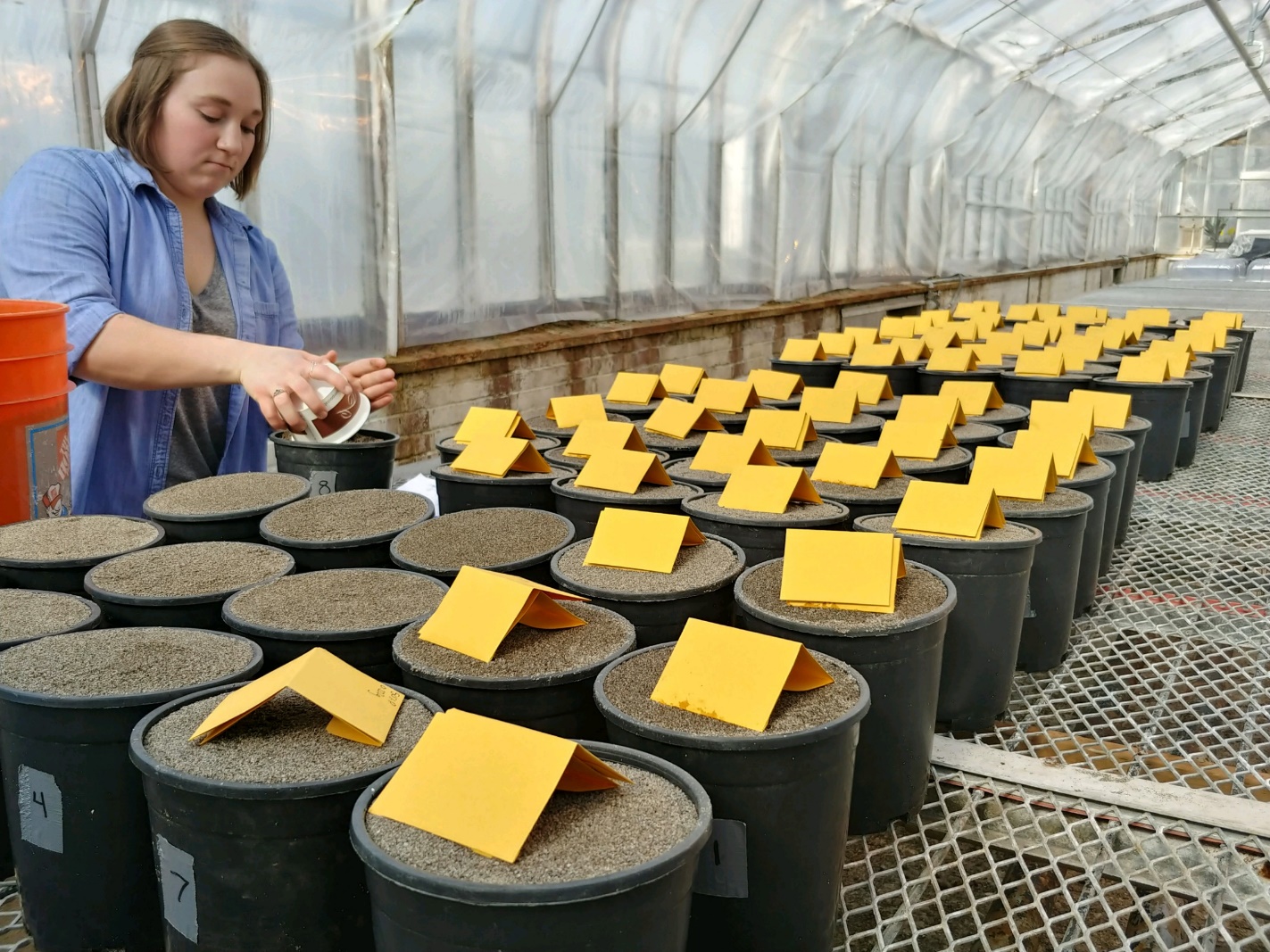 Field Day TopicsFungicide Alternatives for MicrodochiumFungicides for Management of AnthracnoseAnnual Bluegrass Herbicide Resistance Fine Fescue Establishment Broadleaf Herbicide Trial Update     Mowing Height and Frequency for Lawns Irrigation Rates and Frequency for LawnsFertilizer selection, rates and timing Tall Fescue, Perennial Ryegrass, and Fine Fescue NTEPSpring Aerification and Fertilizer Timing for Lawns Drought Resistance 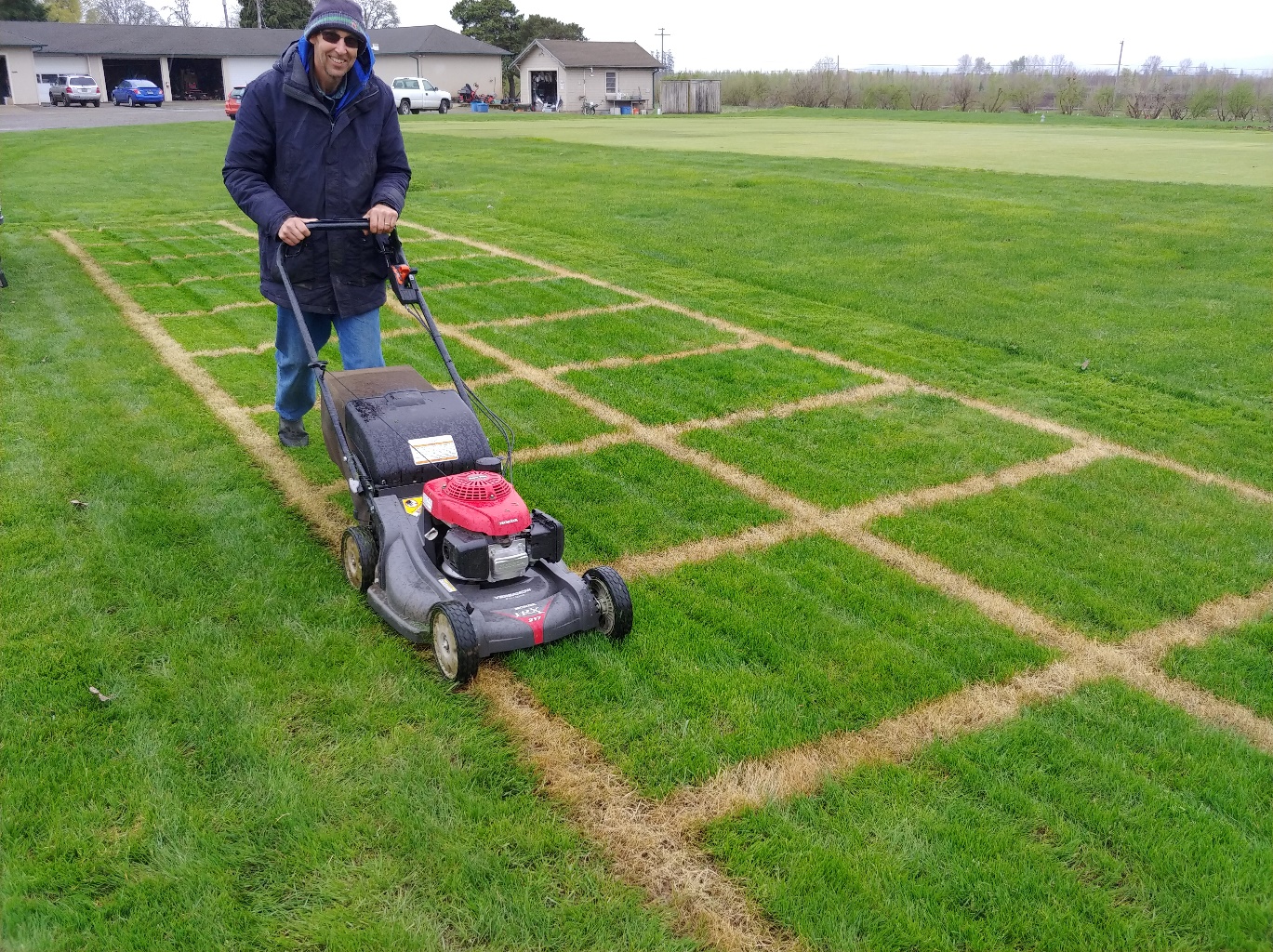 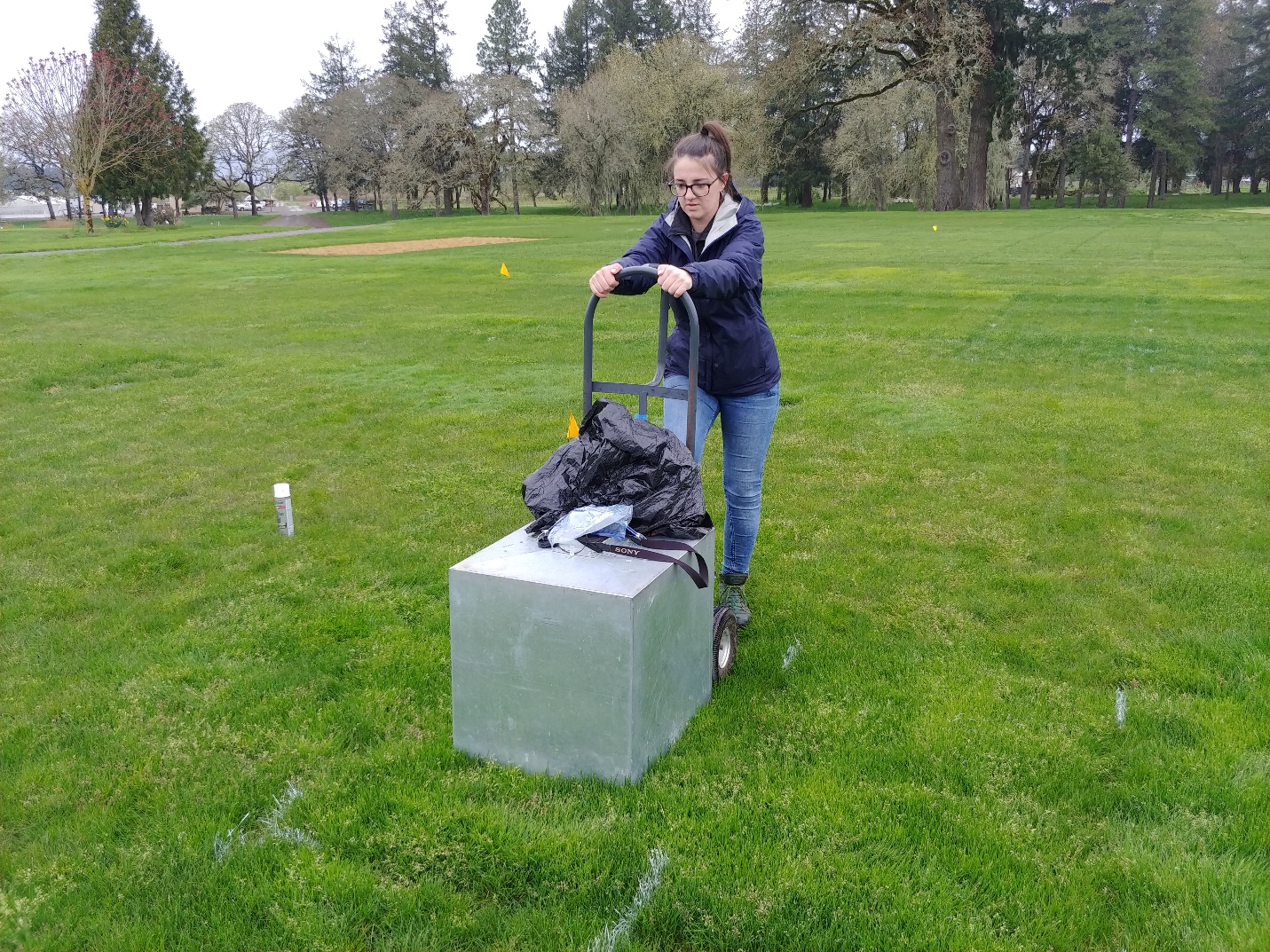 Full Package:  Registration $90.00 (Due Aug 19).  Onsite registration $115. Registration includes breakfast, field day, lunch, golf and dinner.Field Day Only:  Registration $60.00 (Due Aug 19).  Include field day and lunch, excludes golf and dinner.  Social Package: $35.00 
Lunch at Lewis-Brown Farm, or Dinner at Trysting Tree Golf Course (Due Aug 19).Industry Booth or Equipment Exhibitor: $90 (Due Aug 19). 
Booth hours 9:00 am to 11:30 am at Lewis-Brown Turf Farm. Includes folding table (6’ x 2.5‘) and registration for 1 person (breakfast, field day, lunch, golf and dinner). Golf Outing Tee Sponsor: $250
Checks payable to “OSU Foundation” or if paying by credit card, please complete the following information…Return Payments via mail or fax to…Alec Kowalewski, Ph.D
Turfgrass Specialist, Oregon State University               
4147 ALS Building, Corvallis, OR 97331Fax: (541)737-3479
For More information call: (541) 737-5449---------------------------- Registration ------------------------------------------------------------- Registration ------------------------------------------------------------- Registration ---------------------------------Select a PackageNumberTotalFull Package ($90)$Field Day and Lunch ($60)$ Social Package ($35 per meal)Please specify lunch or dinner$Industry Booth or Equipment Exhibitor ($90)$Golf Outing Sponsor ($250)$Name(s)EmployerAddress, City, State, ZipPhoneEmailName on CardAddress, City, State, ZipCredit Card TypeCredit Card NumberExpiration Date